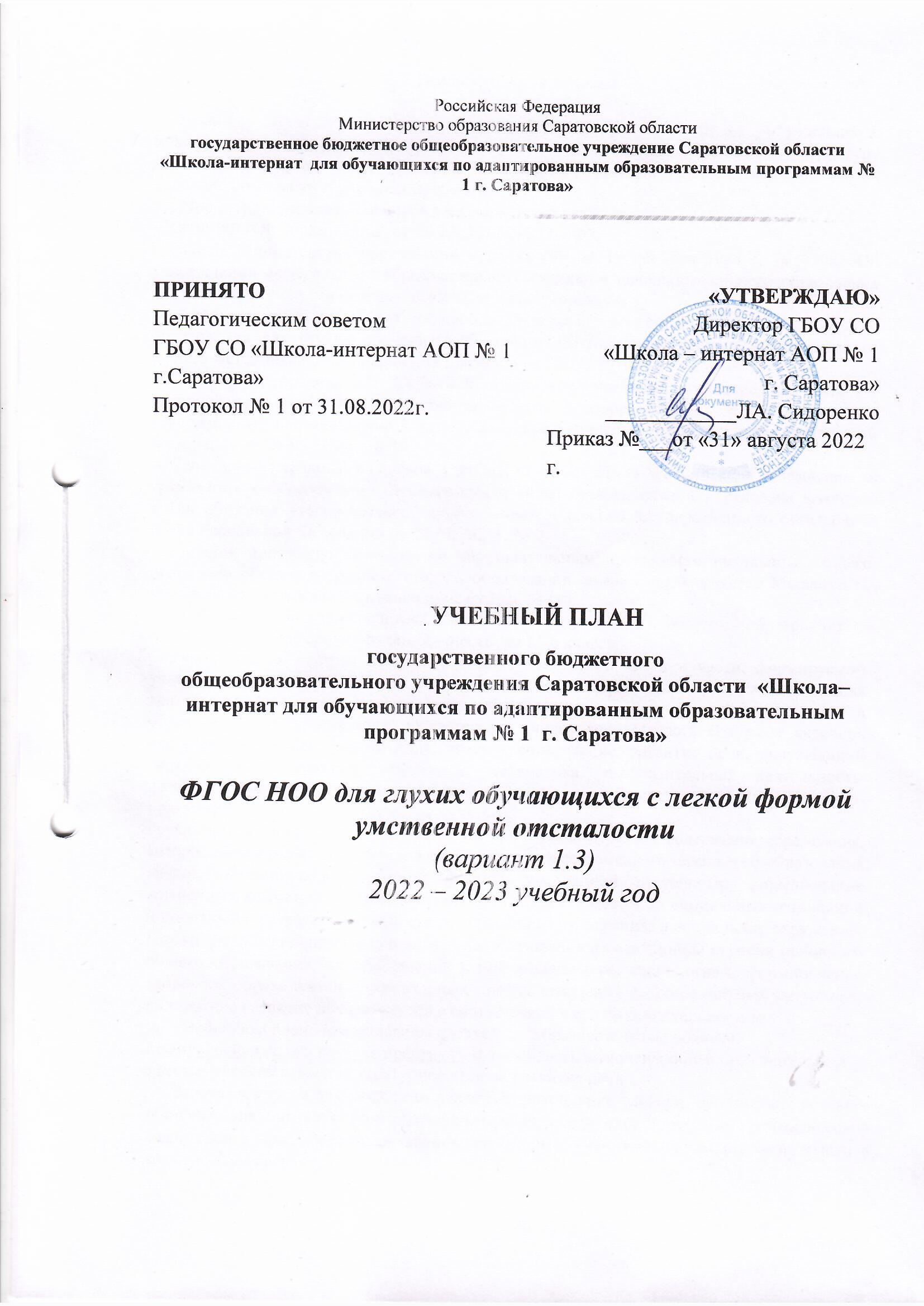 Пояснительная запискаУчебный план определяет общий объем учебной нагрузки обучающихся, максимальный объём аудиторной нагрузки обучающихся, состав и структуру обязательных предметных областей, распределяет учебное время, отводимое на их освоение по классам и учебным предметам.Нормативно-правовой основой учебного плана являются:Закон РФ "Об образовании" от 29.12. 2012 N 273 – ФЗ;Приказ Министерства образования и науки РФ от 19 декабря 2014 г. № 1598 «Об утверждении федерального образовательного стандарта начального общего образования обучающихся с ограниченными возможностями здоровья»;Адаптированная основная общеобразовательная программа начального общего образования для глухих обучающихся вариант 1.3 (одобрена решением федерального учебно-методического объединения протокол от 22.12. 2015 г. № 4/15);Санитарные правила СП 2.4.3648-20 «Санитарно-эпидемиологические требования к организациям воспитания и обучения, отдыха и оздоровления детей и молодежи», утвержденных постановление Главного государственного санитарного врача Российской Федерации от 28.09.2020г. № 28Санитарные правила и нормы СанПиН 1.2.3685-21 «Гигиенические нормативы и требования к обеспечению безопасности и (или) безвредности для человека факторов среды обитания; утвержденных постановлением  Главного государственного санитарного врача Российской Федерации от 28.01.2021г. № 2Порядок приема на обучение по образовательным программам начального общего, основного общего и среднего общего образования утвержденный приказом Министерства просвещения Российской Федерации от 02.09.2020 № 458  	Учебный план обеспечивает получение начального общего образования в пролонгированные сроки обучения - шесть лет (1-6 классы).Учебный план состоит из двух частей: обязательной части и части, формируемой участниками образовательных отношений. В учебный план входит внеурочная деятельность как неотъемлемая часть образовательно - коррекционного процесса в образовательной организации. Обязательная (инвариантная) часть содержит перечень учебных предметов: русский язык, литературное чтение, развитие речи, окружающий мир (человек, природа, общество), математика, изобразительная деятельность, компьютерные технологии, основы религиозных культур и светской этики, предметно-практическое обучение, физическая культура.Обязательная (инвариантная) часть учебного плана отражает содержание образования, которое обеспечивает достижение важнейших целей современного начального образования глухих обучающихся с легкой формой умственной отсталости: формирование жизненных компетенций, обеспечивающих овладение системой социальных отношений и социальное развитие обучающегося, а также его интеграцию в социальное окружение; готовность обучающихся к продолжению образования на следующей ступени основного общего образования, их приобщение к информационным технологиям; формирование здорового образа жизни, элементарных правил поведения в экстремальных ситуациях; личностное развитие обучающегося в соответствии с его индивидуальностью.учебном плане представлены следующие образовательные области:    1. Филология (язык и речевая практика). В эту область включены общеобразовательные предметы: русский язык и литературное чтение, развитие речи.Задачами уроков развития речи являются: накопление словаря, организация речевого общения, знакомство с грамматическими значениями слов и видами грамматической связи слов в предложении, овладение навыками и умениями оформлять свои мысли в связные высказывания.образовательную область «Филология» входит также предметно-практическое обучение – специфический пропедевтический и интегрированный учебный предмет, обеспечивающий коррекционную направленность обучения языку, овладение речевой деятельностью в процессе знакомства с технологией ручной обработки материалов и развитие обучающихся.Математика и информатика. Эта образовательная область предполагает овладение обучающимися математикой. Обучение математике тесно связано с формированием словесной речи детей.Обществознание и естествознание. В эту образовательную область включен предмет «Окружающий мир». Коррекционная направленность курса выражается в формировании у детей целостного представления об окружающем мире, что обеспечивает целенаправленное, систематическое личностное развитие детей, практическую подготовку их к самостоятельной жизни в обществе.Изобразительное искусство. Эта образовательная область представлена учебной дисциплиной «Изобразительное искусство» с целью накопления у детей первоначальных представлений о художественном творчестве и развития опыта самовыражения в разных видах искусства.Физическая культура. Данная образовательная область направлена на физическое развитие обучающихся и в учебном плане представлена предметом «Физическая культура» (адаптивная).Технология.   В данной предметной области  изучается предмет «Компьютерные технологии». Данный предмет дает возможность обучающимся использовать информационные и коммуникационные технологии в процессе различных видов деятельности, соответствующих их возрастным интересам, уровню развития и этапным задачам обучения.    7. Основы религиозных культур и светской этики. Целью изучения этой    образовательной области является формирование у младшего подростка мотиваций к    осознанному нравственному поведению, основанному на знании и уважении культурных и     религиозных традиций многонационального народа России, а также к диалогу с    представителями других культур и мировоззрений.    В части, формируемой участниками образовательного процесса, в 5-м классе     включен следующий предмет:    - Развитие речи (2 часа в неделю)учебный план входит внеурочная деятельность как неотъемлемая часть образовательно-коррекционного процесса в школе-интернате. Обязательной частью внеурочной деятельности, поддерживающей процесс освоения обучающимися содержания АООП НОО (вариант 1.3.), является коррекционно-развивающая область.Коррекционная область представлена обязательными индивидуальными занятиями по ФПСР (формированию произносительной стороны речи) и РРС (развитию речевого слуха), предметом «Социально-бытовая ориентировка» и индивидуальными дополнительными коррекционными занятиями «Коррекция познавательных процессов», способствующими преодолению нарушений в развитии обучающихся, развитию слухового восприятия и устной речи, достижению предметных, социальных и коммуникативных компетенций, предусмотренных начальным общим образованием (вариант 1.3). Часы коррекционно-развивающей области обязательны и проводятся в течение всего учебного дня.На обязательные индивидуальные занятия по ФПСР (формированию произносительной стороны речи) и РРС (развитию речевого слуха), а также на дополнительные коррекционные занятия «Развитие познавательных процессов» количество часов в неделю указано из расчета на одного ученика. Общая недельная нагрузка на класс зависит от количества учеников в классе.Выбор остальных направлений внеурочной деятельности (духовно-нравственное, общеинтеллектуальное, спортивно-оздоровительное, социальное, общекультурное и др.) их содержание определяется образовательной организацией с учётом пожеланий обучающихся и их родителей (законных представителей).Время, отведённое на внеурочную деятельность, не учитывается при определении максимально допустимой недельной нагрузки обучающихся, но учитывается при определении объёмов финансирования, направляемых на реализацию адаптированной основной образовательной программы. Распределение часов, предусмотренных на внеурочную деятельность, осуществляется следующим образом: недельная нагрузка – 10 ч, из них 7 ч. отводится на проведение коррекционно-развивающих занятий.Продолжительность учебного года в 4 классе – 34 учебные недели. Продолжительность каникул в течение учебного года составляет не менее 30 календарных дней, летом – не менее 8 недель. Продолжительность урока составляет - 40 минут.Учебный план начального общего образованиядля глухих обучающихся ФГОС ОВЗ
(вариант 1.3)5 В классРоссийская ФедерацияМинистерство образования Саратовской областигосударственное бюджетное общеобразовательное учреждение Саратовской области«Школа-интернат  для обучающихся по адаптированным образовательным программам № . Саратова»УЧЕБНЫЙ ПЛАНгосударственного бюджетногообщеобразовательного учреждения Саратовской области  «Школа–интернат для обучающихся по адаптированным образовательным программам № 1  г. Саратова»ФГОС НОО для глухих обучающихся с легкой формой умственной отсталости(вариант 1.3)2022 – 2023 учебный годПредметные областиУчебные предметыКоличество часов в неделю по классамОбязательная частьОбязательная частьОбязательная частьФилология(Язык и речевая практика)Русский язык 4Филология(Язык и речевая практика)Литературное чтение3Филология(Язык и речевая практика)Развитие речи1Филология(Язык и речевая практика)Предметно-практическое обучение2Математика и информатикаМатематика 4Обществознание и естествознание Окружающий мир1Основы религиозных культур и светской этикиОсновы религиозных культур и светской этики1ИскусствоИзобразительное искусство1Технология Компьютерные технологии 1Физическая культура Физическая культура (адаптивная)3Итого Итого 21Часть, формируемая участниками образовательного процессаРазвитие речи 2Максимально допустимая недельная нагрузка( при 5-дневной учебной недели)Максимально допустимая недельная нагрузка( при 5-дневной учебной недели)23Внеурочная деятельность Внеурочная деятельность 3Коррекционно-   развивающая областьКоррекционно-   развивающая областьФормирование речевого слуха и произносительной стороны речи (индивидуальные занятия по 3 ч./нед. на 1 обучающегося) 6Коррекционно-   развивающая областьСоциально-бытовая ориентировка 2Коррекционно-   развивающая областьДополнительные коррекционные
занятия «Развитие познавательных
процессов» (индивидуальные занятия с психологом) по 2 ч./нед. на 1 обучающегося4Всего  к финансированиюВсего  к финансированию38ПРИНЯТО Педагогическим советом ГБОУ СО «Школа-интернат АОП № 1 г.Саратова»Протокол № 1 от 31.08.2022г.«УТВЕРЖДАЮ»Директор ГБОУ СО «Школа – интернат АОП № 1 г. Саратова»____________ЛА. СидоренкоПриказ №__от «31» августа 2022 г.